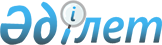 О Правилах использования средств, предусмотренных в республиканском бюджете на 2000 год на заграничные командировкиПостановление Правительства Республики Казахстан от 6 июня 2000 года N 856

      В целях реализации пункта 10 постановления Правительства Республики Казахстан от 7 декабря 1999 года N 1872 P991872_ "О реализации Закона Республики Казахстан "О республиканском бюджете на 2000 год" Правительство Республики Казахстан постановляет: 

      1. Утвердить прилагаемые Правила использования средств, предусмотренных в республиканском бюджете на 2000 год на заграничные командировки. 

      2. Внести в постановление Правительства Республики Казахстан от 1 сентября 1999 года N 1283 P991283_ "О Правительственной комиссии Республики Казахстан по делимитации Государственной границы Республики Казахстан с Кыргызской Республикой, Российской Федерацией, Туркменистаном и Республикой Узбекистан" следующее изменение: 

      абзац третий пункта 5 признать утратившим силу. 

      3. Настоящее постановление вступает в силу со дня подписания. 

 

      Премьер-Министр

      Республики Казахстан    

 

                                                             Утверждены           

постановлением Правительства 

Республики Казахстан     

от 6 июня 2000 года N 856  

   



 

Правила использования средств, предусмотренных 

в республиканском бюджете на 2000 год 

на заграничные командировки  

1. Общие положения       1. Настоящие Правила определяют порядок использования средств, предусмотренных в республиканском бюджете на 2000 год на заграничные командировки. 

      Действие Правил не распространяется на зарубежные служебные поездки за счет физических и юридических лиц как иностранных, так и Республики Казахстан, которые регламентируются подпунктом 3) пункта 1 статьи 13 Закона Республики Казахстан от 2 июля 1998 года N 267-1 Z980267_ "О борьбе с коррупцией". 

      2. Министерство иностранных дел Республики Казахстан как администратор республиканской бюджетной программы 41 "Заграничные командировки" в установленном законодательством порядке принимает решения по использованию средств на командирование за границу должностных лиц государственных органов, содержащихся за счет республиканского бюджета. 

      3. Использование средств на заграничные командировки, связанные с зарубежными визитами Президента Республики Казахстан, Премьер-Министра Республики Казахстан, его заместителей, членов Правительства и правительственных делегаций, производится на основании решений Правительства Республики Казахстан. 

      Правительственной делегацией является делегация, создаваемая для решения вопросов, входящих в компетенцию Правительства Республики Казахстан.        



 

2. Порядок использования средств республиканского бюджета, 

выделяемых на командировки за границу       4. Министерство иностранных дел Республики Казахстан на основании предложений государственных органов и, исходя из объема средств, предусмотренных в республиканском бюджете на 2000 на заграничные командировки, составляет график заграничных командировок (далее - График) и представляет его на согласование Премьер-Министру Республики Казахстан. 

      5. Для обеспечения конвертации выделенных средств Министерство иностранных дел Республики Казахстан открывает валютный счет (для наличного расчета) в Центральном филиале Национального Банка города Астаны. 

      6. Ежемесячно до 10-го числа Министерство иностранных дел Республики Казахстан направляет в Центральный филиал Национального Банка г. Астаны заявку на получение наличной иностранной валюты на следующий календарный месяц в сумме, эквивалентной плановым назначениям на соответствующий месяц. 

      7. Министерство финансов Республики Казахстан ежемесячно выделяет лимиты финансирования расходов, предусмотренных в республиканском бюджете Министерству иностранных дел Республики Казахстан по программе "Заграничные командировки" в пределах сумм, предусмотренных в росписи расходов республиканского бюджета на соответствующий месяц в установленном порядке. 

      8. Министерство иностранных дел Республики Казахстан производит конвертацию в Центральном филиале Национального Банка города Астаны бюджетных денег в доллары США и зачисляет их на вышеуказанный валютный счет.        

 

3. Порядок выделения валютных средств лицам, 

командируемым за границу      9. На основании Графика Министерством иностранных дел Республики Казахстан по согласованию с Министерством финансов Республики Казахстан осуществляется выделение средств на заграничные командировки должностным лицам государственных органов, содержащихся за счет средств республиканского бюджета. 

      10. Решение о выделении средств на заграничные командировки оформляется приказом Министерства иностранных дел Республики Казахстан. 

      11. Выделение средств на заграничные командировки, связанные с зарубежными визитами Президента Республики Казахстан, Премьер-Министра Республики Казахстан, его заместителей, членов Правительства и правительственных делегаций, производится на основании решений Правительства Республики Казахстан. 

      12. Министерство иностранных дел Республики Казахстан на основании соответствующего решения по заграничной командировке составляет смету командировочных расходов и выдает лицу, командируемому за границу или доверенному лицу согласно доверенности на получение наличных средств на заграничную командировку, четыре платежных поручения и два заявления на получение наличной иностранной валюты в Центральном филиале Национального Банка г. Астаны в полном объеме, включая расходы по найму жилого помещения, суточные, транспортные расходы по указываемому маршруту, аренду автотранспортных средств и международные служебные телефонные переговоры за границей в случае производственной необходимости, а также отдельным категориям командируемых работников надбавки к нормам суточных в пределах норм, установленных актами Правительства Республики Казахстан. 



 

                               4. Отчетность       13. Министерство иностранных дел Республики Казахстан осуществляет контроль за целевым использованием выделенных средств на заграничные командировки. 

      14. Лица, командированные за границу, должны предоставить в течение 3-х рабочих дней после истечения срока командировки авансовый отчет об использовании командировочных сумм с приложением следующих документов: 

      1) квитанция по найму жилого помещения; 

      2) билеты по проезду (за исключением такси) в оба конца; 

      3) счет на аренду автотранспортных средств в стране пребывания, который должен быть подтвержден руководителем делегации или его заместителями, а также представителем Посольства Республики Казахстан в государстве пребывания, заверен гербовой печатью; 

      4) счет за международные служебные переговоры, который должен быть подтвержден руководителем делегации или его заместителем, а также представителем Посольства Республики Казахстан в государстве пребывания, заверен гербовой печатью;

      5) копия заграничного паспорта;

      6) копия командировочного удостоверения;

      7) квитанции по оплате провоза багажа;

      8) квитанция Центрального филиала Национального Банка о возврате наличной валюты и приходный ордер банка;

      9) другие документы, подтверждающие командировочные расходы.

      15. Остаток неиспользованных командировочных валютных средств подлежит возврату подотчетным лицом в течение 3-х банковских дней на вышеуказанный валютный счет. 
					© 2012. РГП на ПХВ «Институт законодательства и правовой информации Республики Казахстан» Министерства юстиции Республики Казахстан
				